REFERAT  DE APROBAREal proiectului de hotărâre privind stabilirea de taxe, pe anul 2023,pentru serviciile prestate la Starea CivilăTemeiul juridic al proiectului de hotărâre îl constituie prevederile art. 484, art. 485, art. 486 alin. (4) și art. 487 din Legea nr. 227/2015 privind Codul Fiscal, cu modificările și completările ulterioare, ale art. 27 și art. 30 din Legea nr. 273/2006 privind finanţele publice locale, cu modificările şi completările ulterioare, ale art. 4 lit. b) și art. 7 din Legea nr.52/2003 privind transparenţa decizională în administraţia publică, republicată, cu modificările și completările ulterioare, precum și ale Hotărârii Consiliului Local nr. 319/2015 privind aprobarea Regulamentului de organizare și funcționare a Serviciul Public Comunitar Local de Evidență a Persoanelor al Municipiului Hunedoara. Prin proiectul de hotărâre supus dezbaterii şi adoptării Consiliului Local al Municipiului Hunedoara propun stabilirea de taxe, pe anul 2023,  pentru serviciile prestate la Starea Civilă.Prin Legea nr. 227/2015 privind Codul fiscal, cu modificările și completările ulterioare, se stabilește cadrul legal general privind stabilirea și administrarea impozitelor și taxelor locale, contribuabilii care trebuie să plătească aceste impozite și taxe locale, precum și modul de calcul și de plată a acestora. Potrivit prevederilor legale Consiliul local adoptă hotărâri privind stabilirea și majorarea impozitelor și taxelor locale în cursul anului precedent prin aplicare din data de 1 ianuarie a anului următor.Ținând seama de specificul activităţii, de necesitățile bugetare locale, de prognoza bugetară, dat fiind și rata inflaţiei comunicată atât pe site-ul Ministerului Dezvoltării, Lucrărilor Publice şi Administraţiei http://www.dpfbl.mdrap.ro/rata_inflatiei.html cât și pe site-ul Ministerului Finanțelor https://mfinante.gov.ro/  pentru anul 2021 care este de 5,1%, a indicelui prețurilor de consum și a proiectelor de investiții și modernizare, propun stabilirea următoarelor taxe pentru anul 2023:- o taxă  de 140 lei  pentru analiza în regim de urgenţă,  3 (trei) zile lucrătoare, a cererilor de transcriere în registrele de stare civilă româneşti a actelor de stare civilă procurate din străinătate şi transmiterea acestora pentru avizare la Direcţia Judeţeană de Evidenţa Persoanelor, taxa urmând să fie achitată la Serviciul Impozite şi taxe locale, impunere, constatare, control din cadrul Primăriei Municipiului Hunedoara, la depunerea cererii de transcriere.- taxa pentru dosar divorţ pe cale administrativă, în anul 2023, conform art. 486 alin. (4) din Legea nr. 227/2015 privind Codul Fiscal, cu modificările şi completările ulterioare, în cuantum de 670 lei, taxa menţionată urmând să fie achitată la Serviciul Impozite şi taxe locale, impunere, constatare, control, o dată cu înregistrarea dosarului de divorț.De asemenea propun și scutirea de taxele menționate anterior dacă unul din membrii familiei fac parte din următoarele categorii de persoane: veteranii de război; văduvele de război; văduvele nerecăsătorite ale veteranilor de război; persoanele fizice prevăzute la art. 1 din Decretul-lege nr. 118/1990, republicat, cu modificările şi completările ulterioare.Competenţa dezbaterii și adoptării proiectului de hotărâre revine Consiliului Local al Municipiului Hunedoara, în temeiul dispoziţiilor art. 129, alin. (1), alin. (2), lit. b), alin. (4), lit. c), alin. (14) şi art.139, art. 196 alin. (1) lit. a), din Ordonanţa de Urgenţă nr. 57/2019 privind Codul administrativ, cu modificările și completările ulterioare.Hunedoara, la 29.11.2022PRIMARDAN BOBOUȚANUROMÂNIAJUDEŢUL HUNEDOARAMUNICIPIUL HUNEDOARAPRIMARNr. 116318/29.11.2022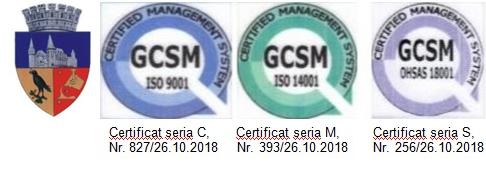 